INVOICE: #XXXXXXINVOICE: #XXXXXXInvoice DateDD/MM/YY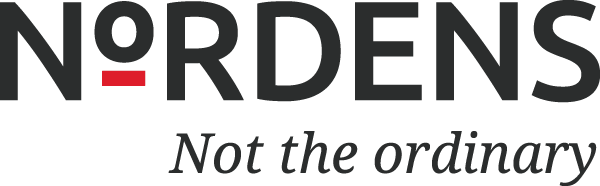 Due Date DD/MM/YYBill To: Company Name, Address Line 1, Address Line 2, Address Line 3Bill To: Company Name, Address Line 1, Address Line 2, Address Line 3Bill To: Company Name, Address Line 1, Address Line 2, Address Line 3Bill To: Company Name, Address Line 1, Address Line 2, Address Line 3Bill To: Company Name, Address Line 1, Address Line 2, Address Line 3Bill To: Company Name, Address Line 1, Address Line 2, Address Line 3Issued By: Your Company Name, Address Line 1, Address Line 2, Address Line 3Issued By: Your Company Name, Address Line 1, Address Line 2, Address Line 3Issued By: Your Company Name, Address Line 1, Address Line 2, Address Line 3Issued By: Your Company Name, Address Line 1, Address Line 2, Address Line 3Issued By: Your Company Name, Address Line 1, Address Line 2, Address Line 3Issued By: Your Company Name, Address Line 1, Address Line 2, Address Line 3DESCRIPTIONDESCRIPTIONQTYUNIT PRICEUNIT PRICETOTAL£0.00£0.00£0.00£0.00£0.00£0.00£0.00£0.00SUBTOTAL£0.00VAT£0.00TOTAL PAID£0.00Balance Due£0.00Terms & InstructionsThank you for your business. We do expect payment within X days, so please process this invoice within that time. There will be a X.X% interest charge per month on late invoices.To be made payable to: Your Company NameAccount: XXXXXXXX Sort Code: XX-XX-XXThank you for your business. We do expect payment within X days, so please process this invoice within that time. There will be a X.X% interest charge per month on late invoices.To be made payable to: Your Company NameAccount: XXXXXXXX Sort Code: XX-XX-XXThank you for your business. We do expect payment within X days, so please process this invoice within that time. There will be a X.X% interest charge per month on late invoices.To be made payable to: Your Company NameAccount: XXXXXXXX Sort Code: XX-XX-XXThank you for your business. We do expect payment within X days, so please process this invoice within that time. There will be a X.X% interest charge per month on late invoices.To be made payable to: Your Company NameAccount: XXXXXXXX Sort Code: XX-XX-XXThank you for your business. We do expect payment within X days, so please process this invoice within that time. There will be a X.X% interest charge per month on late invoices.To be made payable to: Your Company NameAccount: XXXXXXXX Sort Code: XX-XX-XXThank you for your business. We do expect payment within X days, so please process this invoice within that time. There will be a X.X% interest charge per month on late invoices.To be made payable to: Your Company NameAccount: XXXXXXXX Sort Code: XX-XX-XX